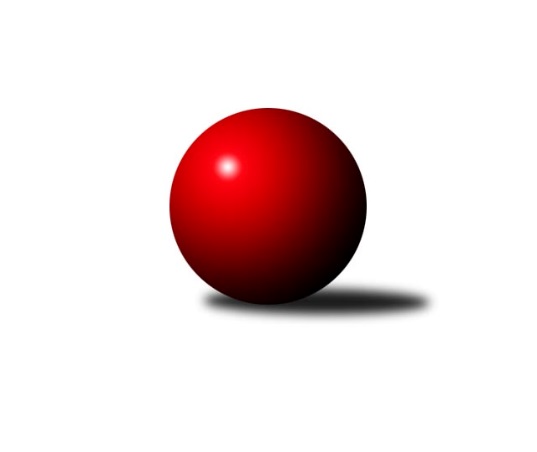 Č.8Ročník 2007/2008	3.11.2007Nejlepšího výkonu v tomto kole: 2554 dosáhlo družstvo: TJ Spartak Bílovec ˝A˝Krajský přebor OL 2007/2008Výsledky 8. kolaSouhrnný přehled výsledků:TJ Kovohutě Břidličná ˝B˝	- TJ Horní Benešov ˝C˝	12:4	2292:2189		3.11.SK Olomouc Sigma MŽ	- TJ Horní Benešov ˝E˝	10:6	2390:2358		3.11.KKŽ Šternberk ˝A˝	- TJ Sokol Mohelnice	4:12	2359:2440		3.11.SKK Jeseník ˝B˝	- TJ Kovohutě Břidličná ˝A˝	6:10	2435:2487		3.11.KK Zábřeh  ˝C˝	- KK Šumperk ˝C˝	8:8	2405:2394		3.11.TJ Pozemstav Prostějov	- TJ  Krnov ˝B˝	7:9	2511:2536		3.11.Spartak Přerov ˝C˝	- TJ Spartak Bílovec ˝A˝	6:10	2540:2554		3.11.Tabulka družstev:	1.	TJ Kovohutě Břidličná ˝A˝	8	6	1	1	84 : 44 	 	 2392	13	2.	TJ  Krnov ˝B˝	8	6	0	2	79 : 49 	 	 2491	12	3.	SKK Jeseník ˝B˝	8	5	0	3	74 : 54 	 	 2388	10	4.	TJ Horní Benešov ˝C˝	8	5	0	3	66 : 62 	 	 2455	10	5.	TJ Kovohutě Břidličná ˝B˝	8	4	1	3	68 : 60 	 	 2491	9	6.	TJ Sokol Mohelnice	8	4	1	3	66 : 62 	 	 2429	9	7.	SK Olomouc Sigma MŽ	8	4	1	3	66 : 62 	 	 2400	9	8.	KK Zábřeh  ˝C˝	8	4	1	3	64 : 64 	 	 2406	9	9.	KKŽ Šternberk ˝A˝	8	4	0	4	66 : 62 	 	 2477	8	10.	TJ Pozemstav Prostějov	8	3	0	5	65 : 63 	 	 2443	6	11.	TJ Spartak Bílovec ˝A˝	8	3	0	5	58 : 70 	 	 2403	6	12.	Spartak Přerov ˝C˝	8	3	0	5	58 : 70 	 	 2401	6	13.	KK Šumperk ˝C˝	8	1	1	6	42 : 86 	 	 2351	3	14.	TJ Horní Benešov ˝E˝	8	1	0	7	40 : 88 	 	 2361	2Podrobné výsledky kola:	 TJ Kovohutě Břidličná ˝B˝	2292	12:4	2189	TJ Horní Benešov ˝C˝	Zdeněk Fiury st. st.	 	 199 	 190 		389 	 2:0 	 385 	 	182 	 203		Michal Klich	Petr Otáhal	 	 200 	 212 		412 	 2:0 	 354 	 	169 	 185		Michael Dostál	Vladimír Štrbík	 	 198 	 213 		411 	 2:0 	 378 	 	180 	 198		Michal Vavrák	Zdeněk Chmela ml.	 	 200 	 177 		377 	 2:0 	 336 	 	174 	 162		Zdeněk Černý	Jiří Hálko	 	 185 	 164 		349 	 0:2 	 350 	 	188 	 162		Robert Kučerka	Josef Veselý	 	 191 	 163 		354 	 0:2 	 386 	 	196 	 190		Michal Blažekrozhodčí: Nejlepší výkon utkání: 412 - Petr Otáhal	 SK Olomouc Sigma MŽ	2390	10:6	2358	TJ Horní Benešov ˝E˝	Miroslav Žahour	 	 159 	 173 		332 	 0:2 	 363 	 	176 	 187		Pavel Hrnčíř	Pavel Jüngling	 	 198 	 196 		394 	 2:0 	 387 	 	187 	 200		Michal Rašťák	Petr Malíšek	 	 196 	 182 		378 	 0:2 	 403 	 	211 	 192		Jana Martiníková	Miroslav Hyc	 	 208 	 215 		423 	 0:2 	 456 	 	245 	 211		Marek Bilíček	František Baslar	 	 217 	 205 		422 	 2:0 	 368 	 	203 	 165		Luděk Zeman	Radek Malíšek	 	 220 	 221 		441 	 2:0 	 381 	 	184 	 197		Jaromír Martiníkrozhodčí: Nejlepší výkon utkání: 456 - Marek Bilíček	 KKŽ Šternberk ˝A˝	2359	4:12	2440	TJ Sokol Mohelnice	Emil Pick	 	 186 	 197 		383 	 0:2 	 427 	 	214 	 213		Ludovít Kumi	Pavel  Ďuriš ml.	 	 182 	 198 		380 	 0:2 	 428 	 	234 	 194		Jaroslav Jílek	Zdeněk Vojáček	 	 193 	 187 		380 	 0:2 	 422 	 	211 	 211		Rostislav Krejčí	Pavel  Ďuriš st.	 	 197 	 196 		393 	 0:2 	 429 	 	218 	 211		Zdeněk Šebesta	Petr Pick	 	 205 	 193 		398 	 2:0 	 388 	 	182 	 206		Jaroslav Koudelný	Jindřich Gavenda	 	 200 	 225 		425 	 2:0 	 346 	 	178 	 168		Zdeněk Sobotarozhodčí: Nejlepší výkon utkání: 429 - Zdeněk Šebesta	 SKK Jeseník ˝B˝	2435	6:10	2487	TJ Kovohutě Břidličná ˝A˝	Miroslav Jemelík	 	 202 	 202 		404 	 0:2 	 430 	 	228 	 202		Čestmír Řepka	Jiří Fárek	 	 201 	 230 		431 	 2:0 	 419 	 	199 	 220		Leoš Řepka	Jaromíra Smejkalová	 	 210 	 206 		416 	 2:0 	 400 	 	207 	 193		Jan Doseděl	Miroslav Setinský	 	 234 	 210 		444 	 2:0 	 419 	 	208 	 211		Jiří Večeřa	Miroslav Vala *1	 	 201 	 146 		347 	 0:2 	 395 	 	195 	 200		Jiří Procházka	Karel Kučera	 	 189 	 204 		393 	 0:2 	 424 	 	227 	 197		Tomáš Fiuryrozhodčí: střídání: *1 od 60. hodu Karel CundrlaNejlepší výkon utkání: 444 - Miroslav Setinský	 KK Zábřeh  ˝C˝	2405	8:8	2394	KK Šumperk ˝C˝	Tomáš Sádecký	 	 205 	 199 		404 	 0:2 	 434 	 	216 	 218		Alexandr Rájoš	Nikol Konemdová	 	 198 	 188 		386 	 0:2 	 387 	 	204 	 183		Zdeněk Hrabánek	Hana Ollingerová	 	 192 	 220 		412 	 2:0 	 371 	 	193 	 178		Jiří Fiala	Michaela Jarmarová *1	 	 169 	 175 		344 	 0:2 	 380 	 	187 	 193		Josef Suchan	Zdeněk Švub	 	 209 	 231 		440 	 2:0 	 385 	 	178 	 207		Miroslav Fric	Silvie Horňáková	 	 215 	 204 		419 	 0:2 	 437 	 	217 	 220		Gustav Vojtekrozhodčí: střídání: *1 od 52. hodu Jiří SrovnalNejlepší výkon utkání: 440 - Zdeněk Švub	 TJ Pozemstav Prostějov	2511	7:9	2536	TJ  Krnov ˝B˝	Pavel Černohous	 	 212 	 217 		429 	 2:0 	 373 	 	178 	 195		Zdeněk Schmidt	Karel Meissel	 	 210 	 224 		434 	 2:0 	 419 	 	225 	 194		Martin Koraba	Jan Pernica	 	 205 	 183 		388 	 0:2 	 464 	 	229 	 235		Vladimír Vavrečka	Jakub Marušinec	 	 214 	 195 		409 	 1:1 	 409 	 	205 	 204		Miluše Rychová	Miroslav Plachý	 	 207 	 221 		428 	 2:0 	 419 	 	212 	 207		Štefan Šatek	Ondřej Matula	 	 220 	 203 		423 	 0:2 	 452 	 	238 	 214		Stanislav Kopalrozhodčí: Nejlepší výkon utkání: 464 - Vladimír Vavrečka	 Spartak Přerov ˝C˝	2540	6:10	2554	TJ Spartak Bílovec ˝A˝	Rostislav Petřík	 	 218 	 216 		434 	 0:2 	 454 	 	224 	 230			Václav Pumprla	 	 203 	 207 		410 	 0:2 	 431 	 	202 	 229			Jiří Hradílek	 	 230 	 196 		426 	 2:0 	 397 	 	206 	 191			Jiří Kohoutek	 	 215 	 215 		430 	 2:0 	 418 	 	192 	 226		 *1	Jiří Chytil	 	 213 	 187 		400 	 0:2 	 426 	 	218 	 208			Michal Symerský	 	 226 	 214 		440 	 2:0 	 428 	 	200 	 228		rozhodčí: střídání: Nejlepší výkon utkání: 454 - Pořadí jednotlivců:	jméno hráče	družstvo	celkem	plné	dorážka	chyby	poměr kuž.	Maximum	1.	Zdeněk Švub 	KK Zábřeh  ˝C˝	439.58	292.2	147.4	2.8	4/4	(472)	2.	Miroslav Plachý 	TJ Pozemstav Prostějov	433.38	294.0	139.4	5.1	4/5	(485)	3.	Petr Pick 	KKŽ Šternberk ˝A˝	432.75	293.8	139.0	4.8	3/4	(445)	4.	Miluše Rychová 	TJ  Krnov ˝B˝	432.00	300.8	131.2	6.3	5/6	(501)	5.	Emil Pick 	KKŽ Šternberk ˝A˝	431.53	290.3	141.3	3.7	3/4	(456)	6.	Marek Bilíček 	TJ Horní Benešov ˝E˝	430.40	280.2	150.2	4.1	5/6	(479)	7.	Pavel  Ďuriš st. 	KKŽ Šternberk ˝A˝	428.00	293.6	134.4	6.6	3/4	(447)	8.	Vladimír Vavrečka 	TJ  Krnov ˝B˝	428.00	294.5	133.5	6.3	4/6	(464)	9.	Ludovít Kumi 	TJ Sokol Mohelnice	427.50	293.3	134.2	4.8	6/6	(475)	10.	Rostislav Petřík 	Spartak Přerov ˝C˝	426.83	300.2	126.7	3.5	3/4	(449)	11.	Zdeněk Černý 	TJ Horní Benešov ˝C˝	424.38	285.4	139.0	6.4	4/4	(464)	12.	Jindřich Gavenda 	KKŽ Šternberk ˝A˝	423.47	287.1	136.4	4.0	3/4	(454)	13.	Zdeněk Fiury st.  st.	TJ Kovohutě Břidličná ˝B˝	422.95	291.1	131.9	4.6	4/4	(449)	14.	Radek Malíšek 	SK Olomouc Sigma MŽ	422.50	285.3	137.2	3.3	5/5	(446)	15.	Štefan Šatek 	TJ  Krnov ˝B˝	422.47	298.9	123.6	4.3	5/6	(450)	16.	Pavel Černohous 	TJ Pozemstav Prostějov	422.35	296.1	126.3	5.3	5/5	(448)	17.	Zdeněk Fiury ml.  ml.	TJ Kovohutě Břidličná ˝B˝	421.33	286.4	134.9	2.5	4/4	(455)	18.	Martin Koraba 	TJ  Krnov ˝B˝	419.56	293.8	125.7	5.1	6/6	(488)	19.	Miroslav Hyc 	SK Olomouc Sigma MŽ	418.55	284.2	134.4	4.5	5/5	(453)	20.	Tomáš Habarta 	TJ Horní Benešov ˝C˝	417.50	287.4	130.1	5.4	4/4	(448)	21.	Alexandr Rájoš 	KK Šumperk ˝C˝	416.05	281.0	135.1	4.6	5/5	(483)	22.	Karel Meissel 	TJ Pozemstav Prostějov	415.90	296.7	119.3	7.7	5/5	(441)	23.	Vladimír Štrbík 	TJ Kovohutě Břidličná ˝B˝	414.06	286.9	127.2	6.3	4/4	(430)	24.	Petr Otáhal 	TJ Kovohutě Břidličná ˝B˝	413.30	284.6	128.8	5.3	4/4	(445)	25.	Jiří Hálko 	TJ Kovohutě Břidličná ˝B˝	411.92	289.4	122.5	7.8	4/4	(441)	26.	Tomáš Sádecký 	KK Zábřeh  ˝C˝	411.90	291.6	120.4	6.2	4/4	(445)	27.	Leoš Řepka 	TJ Kovohutě Břidličná ˝A˝	411.15	278.3	132.9	3.2	5/5	(447)	28.	Stanislav Kopal 	TJ  Krnov ˝B˝	411.00	275.3	135.8	4.7	6/6	(452)	29.	Michal Blažek 	TJ Horní Benešov ˝C˝	410.58	286.1	124.5	5.3	4/4	(440)	30.	Gustav Vojtek 	KK Šumperk ˝C˝	408.13	295.7	112.4	9.7	5/5	(437)	31.	Pavel  Ďuriš ml. 	KKŽ Šternberk ˝A˝	407.85	283.6	124.3	6.4	4/4	(431)	32.	Jiří Kohoutek 	Spartak Přerov ˝C˝	407.45	285.2	122.3	5.5	4/4	(469)	33.	Zdeněk Šebesta 	TJ Sokol Mohelnice	407.20	278.6	128.6	5.7	5/6	(431)	34.	Zdeněk Vojáček 	KKŽ Šternberk ˝A˝	407.20	285.1	122.1	6.4	4/4	(430)	35.	Jaromír Martiník 	TJ Horní Benešov ˝E˝	406.72	282.1	124.7	7.4	6/6	(455)	36.	Miroslav Jemelík 	SKK Jeseník ˝B˝	404.38	286.6	117.8	7.5	4/4	(424)	37.	Jiří Chytil 	Spartak Přerov ˝C˝	404.13	288.2	115.9	7.6	4/4	(451)	38.	Miroslav Šindler 	Spartak Přerov ˝C˝	403.25	281.8	121.5	7.0	4/4	(424)	39.	Jakub Marušinec 	TJ Pozemstav Prostějov	402.50	280.0	122.5	10.3	4/5	(428)	40.	Rostislav Krejčí 	TJ Sokol Mohelnice	402.33	282.8	119.5	6.3	6/6	(431)	41.	Karel Kučera 	SKK Jeseník ˝B˝	402.20	271.3	131.0	5.0	4/4	(457)	42.	Miroslav Setinský 	SKK Jeseník ˝B˝	402.13	281.1	121.0	6.1	4/4	(444)	43.	Zdeněk Schmidt 	TJ  Krnov ˝B˝	402.00	284.9	117.1	9.7	6/6	(427)	44.	Jaroslav Jílek 	TJ Sokol Mohelnice	401.83	282.6	119.2	8.9	6/6	(461)	45.	Jan Doseděl 	TJ Kovohutě Břidličná ˝A˝	401.35	278.6	122.8	4.3	5/5	(427)	46.	Vladislav Pečinka 	TJ Horní Benešov ˝C˝	400.83	281.5	119.3	7.3	4/4	(436)	47.	Čestmír Řepka 	TJ Kovohutě Břidličná ˝A˝	399.56	277.4	122.2	4.8	4/5	(430)	48.	Jaroslav Koudelný 	TJ Sokol Mohelnice	399.33	285.9	113.4	7.9	6/6	(452)	49.	Václav Šubert 	KKŽ Šternberk ˝A˝	397.50	273.3	124.3	8.8	4/4	(422)	50.	Michael Dostál 	TJ Horní Benešov ˝C˝	397.33	277.7	119.7	5.9	3/4	(446)	51.	Miroslav Fric 	KK Šumperk ˝C˝	396.67	282.3	114.3	7.4	5/5	(426)	52.	Jiří Srovnal 	KK Zábřeh  ˝C˝	394.11	272.6	121.6	5.7	3/4	(421)	53.	Zdeněk Sobota 	TJ Sokol Mohelnice	392.44	274.9	117.5	7.7	6/6	(441)	54.	Jiří Fárek 	SKK Jeseník ˝B˝	392.35	278.6	113.8	9.6	4/4	(431)	55.	Hana Ollingerová 	KK Zábřeh  ˝C˝	391.44	271.5	119.9	8.8	4/4	(415)	56.	Miloslav Krchov 	TJ Kovohutě Břidličná ˝B˝	390.89	273.9	117.0	6.9	3/4	(399)	57.	Pavel Jüngling 	SK Olomouc Sigma MŽ	390.38	283.0	107.4	8.6	4/5	(444)	58.	Jaromíra Smejkalová 	SKK Jeseník ˝B˝	390.10	270.8	119.3	5.5	4/4	(416)	59.	Eva Křápková 	SKK Jeseník ˝B˝	389.78	278.6	111.2	7.9	3/4	(408)	60.	Jana Martiníková 	TJ Horní Benešov ˝E˝	389.47	273.1	116.3	6.7	5/6	(446)	61.	Robert Kučerka 	TJ Horní Benešov ˝C˝	386.54	279.9	106.7	10.3	4/4	(419)	62.	Zdeněk Hrabánek 	KK Šumperk ˝C˝	386.00	269.9	116.1	8.0	5/5	(434)	63.	Jiří Procházka 	TJ Kovohutě Břidličná ˝A˝	384.88	271.4	113.5	7.8	4/5	(401)	64.	Petr Malíšek 	SK Olomouc Sigma MŽ	380.75	273.8	107.0	10.4	5/5	(424)	65.	Jiří Fiala 	KK Šumperk ˝C˝	380.63	274.8	105.9	10.1	4/5	(416)	66.	Pavel Hrnčíř 	TJ Horní Benešov ˝E˝	376.33	267.0	109.3	10.9	6/6	(455)	67.	Zbyněk Tesař 	TJ Horní Benešov ˝E˝	368.27	273.2	95.1	11.1	5/6	(401)	68.	Petr Šrot 	KK Šumperk ˝C˝	366.25	264.6	101.6	14.5	4/5	(424)	69.	Jan Karlík 	Spartak Přerov ˝C˝	362.75	256.8	106.0	11.5	4/4	(426)		Ivan Brzobohatý 	TJ Pozemstav Prostějov	455.00	304.0	151.0	3.0	1/5	(455)		Petr Rak 	TJ Horní Benešov ˝C˝	454.50	303.8	150.7	3.3	2/4	(473)		Jan Walter 	KK Šumperk ˝C˝	449.00	305.0	144.0	3.0	1/5	(449)		Kamila Chládková 	KK Zábřeh  ˝C˝	443.00	292.0	151.0	10.0	1/4	(443)		Petr Vaněk 	TJ  Krnov ˝B˝	428.00	269.0	159.0	4.0	1/6	(428)		Jan Reif 	SK Olomouc Sigma MŽ	427.00	266.5	160.5	2.5	2/5	(429)		Michal Symerský 	Spartak Přerov ˝C˝	425.38	293.3	132.1	6.6	2/4	(457)		Jaroslav Doseděl 	TJ Kovohutě Břidličná ˝A˝	424.50	290.0	134.5	4.5	2/5	(427)		Kamil Kovařík 	TJ Horní Benešov ˝E˝	424.25	292.3	132.0	4.5	2/6	(441)		František Baslar 	SK Olomouc Sigma MŽ	423.78	283.3	140.4	2.6	3/5	(468)		 		423.58	287.5	136.1	5.0	4/0	(454)		Zdeněk Chmela  ml.	TJ Kovohutě Břidličná ˝B˝	423.13	284.6	138.5	4.9	2/4	(468)		Václav Pumprla 	Spartak Přerov ˝C˝	421.50	294.5	127.0	4.8	2/4	(484)		Václav Kupka 	KK Zábřeh  ˝C˝	421.25	285.8	135.5	6.3	2/4	(440)		Dagmar Jílková 	TJ Sokol Mohelnice	421.00	306.0	115.0	11.0	1/6	(421)		Jaroslav Černošek 	SK Olomouc Sigma MŽ	420.00	287.0	133.0	3.0	1/5	(420)		Olga Sedlářová 	KK Šumperk ˝C˝	419.00	278.0	141.0	10.0	1/5	(419)		Miroslav Vala 	SKK Jeseník ˝B˝	416.50	275.1	141.4	2.8	2/4	(466)		Václav Kovařík 	TJ Pozemstav Prostějov	416.11	290.9	125.2	6.7	3/5	(451)		Miloslav  Petrů 	TJ Horní Benešov ˝E˝	415.00	285.5	129.5	4.5	2/6	(421)		David Janušík 	Spartak Přerov ˝C˝	413.00	289.0	124.0	10.0	2/4	(442)		Jiří Večeřa 	TJ Kovohutě Břidličná ˝A˝	411.75	279.5	132.3	3.1	3/5	(438)		 		410.30	278.8	131.5	4.0	5/0	(433)		Ondřej Matula 	TJ Pozemstav Prostějov	409.25	295.5	113.8	8.5	2/5	(432)		Tomáš Dražil 	KK Zábřeh  ˝C˝	407.00	294.0	113.0	6.0	1/4	(407)		Tomáš Fiury 	TJ Kovohutě Břidličná ˝A˝	406.75	278.9	127.9	4.3	2/5	(424)		Dominik Prokop 	KK Zábřeh  ˝C˝	405.00	276.0	129.0	4.0	1/4	(405)		Jiří Hradílek 	Spartak Přerov ˝C˝	402.70	277.1	125.6	5.5	2/4	(450)		Luděk Zeman 	TJ Horní Benešov ˝E˝	401.50	287.5	114.0	10.0	2/6	(435)		Silvie Horňáková 	KK Zábřeh  ˝C˝	401.00	279.5	121.5	6.5	2/4	(419)		Václav Vlček 	SK Olomouc Sigma MŽ	401.00	286.0	115.0	14.0	1/5	(401)		 		399.00	277.7	121.3	5.7	1/0	(404)		Jiří Michálek 	KK Zábřeh  ˝C˝	398.50	284.0	114.5	11.5	2/4	(404)		 		398.30	276.0	122.3	7.8	5/0	(428)		Jan Holouš 	TJ  Krnov ˝B˝	398.00	278.5	119.5	6.5	2/6	(405)		 		398.00	283.0	115.0	9.0	1/0	(398)		 		397.00	277.0	120.0	8.0	1/0	(397)		Jiří Baslar 	SK Olomouc Sigma MŽ	397.00	277.5	119.5	9.0	2/5	(426)		 		396.13	275.7	120.5	9.1	5/0	(426)		Pavel Jalůvka 	TJ  Krnov ˝B˝	394.00	280.3	113.7	8.7	1/6	(422)		 		393.75	271.4	122.4	6.4	4/0	(415)		Pavel Veselka 	TJ Kovohutě Břidličná ˝A˝	393.00	285.0	108.0	8.0	1/5	(393)		Jaroslav Peřina 	SK Olomouc Sigma MŽ	392.00	277.0	115.0	10.0	1/5	(392)		Jan Pernica 	TJ Pozemstav Prostějov	391.75	267.8	124.0	9.5	2/5	(399)		 		391.00	264.5	126.5	6.5	2/0	(405)		Nikol Konemdová 	KK Zábřeh  ˝C˝	390.50	264.5	126.0	8.5	2/4	(395)		Jaromír Čech 	TJ  Krnov ˝B˝	388.00	273.0	115.0	6.0	1/6	(388)		Michal Rašťák 	TJ Horní Benešov ˝E˝	387.00	273.0	114.0	6.0	1/6	(387)		Anna Drlíková 	TJ Sokol Mohelnice	387.00	283.0	104.0	15.0	1/6	(387)		Michal Klich 	TJ Horní Benešov ˝C˝	385.00	261.0	124.0	5.0	1/4	(385)		František Habrman 	TJ Kovohutě Břidličná ˝A˝	385.00	288.0	97.0	12.0	1/5	(385)		 		383.00	266.0	117.0	7.0	1/0	(383)		Miroslav Adámek 	TJ Pozemstav Prostějov	381.75	265.8	116.0	6.0	2/5	(396)		 		381.42	264.5	116.9	9.3	4/0	(398)		Pavel Smejkal 	KKŽ Šternberk ˝A˝	380.00	258.0	122.0	7.0	1/4	(380)		Josef Suchan 	KK Šumperk ˝C˝	380.00	265.0	115.0	10.0	1/5	(380)		Kamil Kubeša 	TJ Horní Benešov ˝C˝	378.50	255.5	123.0	4.0	2/4	(390)		Antonín Guman 	KK Zábřeh  ˝C˝	378.25	259.5	118.8	5.8	2/4	(385)		Michal Vavrák 	TJ Horní Benešov ˝C˝	378.00	246.0	132.0	9.0	1/4	(378)		Pavel Vládek 	TJ Kovohutě Břidličná ˝A˝	378.00	274.0	104.0	7.0	1/5	(378)		Josef Veselý 	TJ Kovohutě Břidličná ˝B˝	375.00	270.0	105.0	6.3	1/4	(398)		Martina Benková 	KK Zábřeh  ˝C˝	373.25	268.3	105.0	9.8	2/4	(397)		 		373.00	248.0	125.0	7.0	1/0	(373)		Jaroslav Zelinka 	TJ Kovohutě Břidličná ˝A˝	372.00	285.0	87.0	12.0	1/5	(372)		Petr Grúz 	KK Zábřeh  ˝C˝	371.00	276.0	95.0	16.0	1/4	(371)		František Hajduk 	TJ Pozemstav Prostějov	366.00	267.0	99.0	15.0	1/5	(366)		Jiří Malíšek 	SK Olomouc Sigma MŽ	365.50	252.3	113.2	12.0	3/5	(402)		Zdeněk Kment 	TJ Horní Benešov ˝C˝	365.00	251.0	114.0	7.0	1/4	(365)		František Směřička 	KK Šumperk ˝C˝	364.00	261.0	103.0	11.0	1/5	(364)		Karel Cundrla 	SKK Jeseník ˝B˝	359.00	229.0	130.0	6.0	1/4	(359)		Martin Zaoral 	TJ Pozemstav Prostějov	359.00	254.0	105.0	11.0	1/5	(359)		Zdeňka Habartová 	TJ Horní Benešov ˝E˝	358.50	260.5	98.0	8.5	2/6	(373)		Miroslav Žahour 	SK Olomouc Sigma MŽ	358.50	261.0	97.5	10.0	2/5	(385)		Jan Kolář 	KK Zábřeh  ˝C˝	352.00	255.0	97.0	12.0	1/4	(352)		Martin Hambálek 	TJ Pozemstav Prostějov	339.50	256.0	83.5	16.3	2/5	(372)		Anna Dosedělová 	TJ Kovohutě Břidličná ˝A˝	336.00	241.0	95.0	17.0	1/5	(336)		Karel Zvěřina 	SK Olomouc Sigma MŽ	331.00	243.0	88.0	15.0	1/5	(331)Sportovně technické informace:Starty náhradníků:registrační číslo	jméno a příjmení 	datum startu 	družstvo	číslo startu
Hráči dopsaní na soupisku:registrační číslo	jméno a příjmení 	datum startu 	družstvo	Program dalšího kola:9. kolo10.11.2007	so	9:00	TJ Kovohutě Břidličná ˝A˝ - TJ Pozemstav Prostějov	10.11.2007	so	9:00	TJ Spartak Bílovec ˝A˝ - SKK Jeseník ˝B˝	10.11.2007	so	9:00	TJ Sokol Mohelnice - KK Zábřeh  ˝C˝	10.11.2007	so	9:00	TJ Horní Benešov ˝C˝ - SK Olomouc Sigma MŽ	10.11.2007	so	13:00	TJ Horní Benešov ˝E˝ - KKŽ Šternberk ˝A˝	10.11.2007	so	14:00	TJ  Krnov ˝B˝ - TJ Kovohutě Břidličná ˝B˝	10.11.2007	so	14:30	KK Šumperk ˝C˝ - Spartak Přerov ˝C˝	Nejlepší šestka kola - absolutněNejlepší šestka kola - absolutněNejlepší šestka kola - absolutněNejlepší šestka kola - absolutněNejlepší šestka kola - dle průměru kuželenNejlepší šestka kola - dle průměru kuželenNejlepší šestka kola - dle průměru kuželenNejlepší šestka kola - dle průměru kuželenNejlepší šestka kola - dle průměru kuželenPočetJménoNázev týmuVýkonPočetJménoNázev týmuPrůměr (%)Výkon1xVladimír VavrečkaKrnov B4642xMarek BilíčekHor.Beneš.E114.654562xMarek BilíčekHor.Beneš.E4561xVladimír VavrečkaKrnov B113.684641xStanislav KopalKrnov B4522xRadek MalíšekSigma MŽ110.884411xMiroslav SetinskýJeseník B4441xStanislav KopalKrnov B110.744522xRadek MalíšekSigma MŽ4411xMiroslav SetinskýJeseník B110.544442xMichal SymerskýSp.Přerov C4404xZdeněk ŠvubZábřeh C109.41440